Dzień dobry Zanim przejdę do omówienia lekcji chciałam poinformować iż wpisane oceny ze sprawdzianu nie zapisały się w dzienniku. Wpiszę je raz jeszcze. Jeżeli pojawią się u niektórych oceny podwójnie proszę nie zwracać na to uwagi. Na dzisiejszej lekcji omówimy przegląd i znaczenie płazów.Zachęcam was do zapoznania się z tym tematem w podręczniku na stronach 97 – 102.Zapiszcie temat lekcji:T: Przegląd i znaczenie płazów.Wyróżniamy trzy grupy płazów (ze względu na budowę i występowanie ogona i kończyn)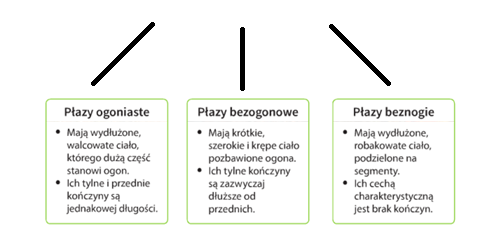   Np.: traszki                       Np.: żaby, ropuchy,          Np.: marszczelec Salamandry                     rzekotki,  kumakiBardzo proszę abyście w podręczniku na stronie 98 – 99 przyjrzeli się płazom żyjącym w Polsce. Występuje ich u nas kilkanaście gatunków – jedynie ogoniaste i bezogonowe Płazy są drapieżnikami, zjadają owady, pierścienice, ślimaki i małe kręgowce. Polują nocą lub wieczorem. Połykają ofiary w całości.Znaczenie płazów: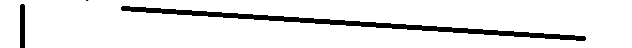 dla przyrody                                                                     dla człowieka- są pokarmem dla innych zwierząt                           - pomagają w walce ze szkodnikami- zjadają drobne zwierzęta regulując                        - są pożywieniem     ich liczebność                                                             - są wskaźnikiem czystości wódWSZYSTKIE PŁAZY WYSTĘPUJĄCE W POLSCE SĄ OBIĘTE OCHRONĄ GATUNKOWĄ.  Aby chronić płazy należy:- dbać o zbiorniki wodne (nie osuszać i nie zanieczyszczać)- tworzyć oczka wodne- chronić płazy na trasie wędrówek do zbiorników na czas godów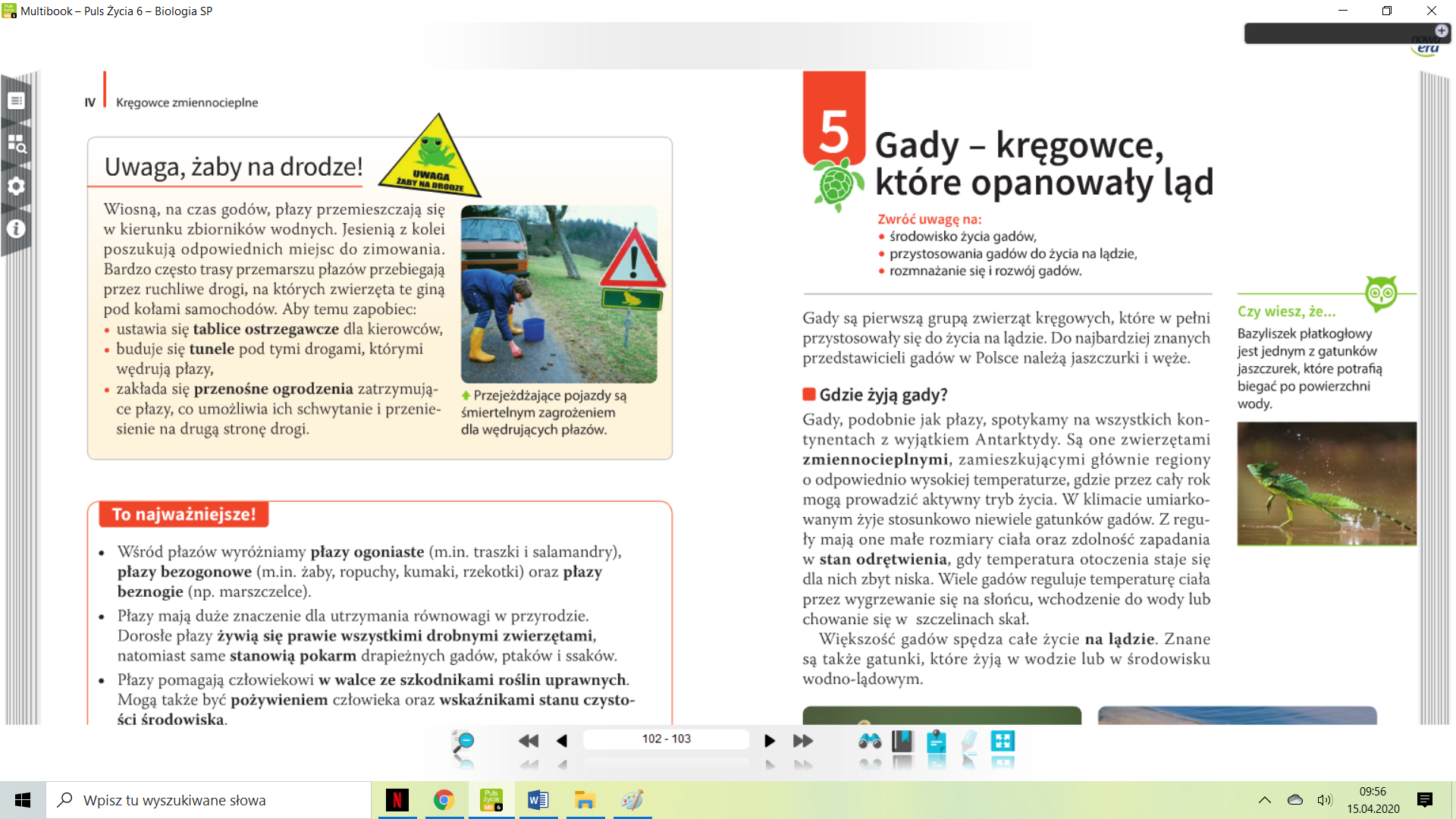 Na zadanie domowe zróbcie ćwiczenia 1 – 3 ze strony 82 – 83 w zeszycie ćwiczeń.